Уважаемые жители Самарской области!

В период распространения острых респираторных вирусных инфекций всем необходимо соблюдать простые меры профилактики и своевременно делать прививки.

Лица старше 60 лет и пациенты с хроническими заболеваниями (сердечно-сосудистые заболевания, сахарный диабет, болезни органов дыхания и др.) находятся в группе риска и им особенно важно придерживаться правил инфекционной безопасности.

Читайте рекомендации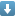 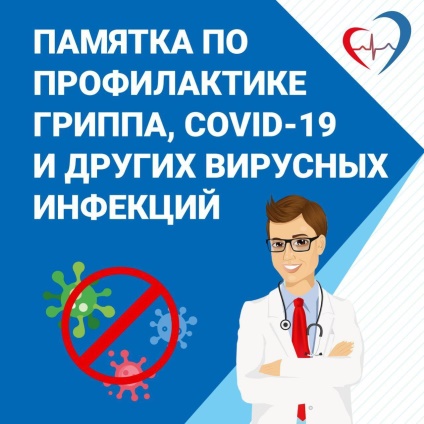 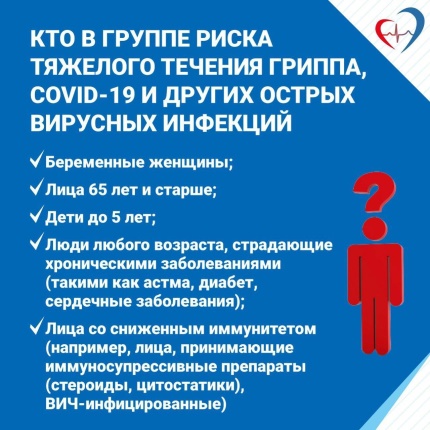 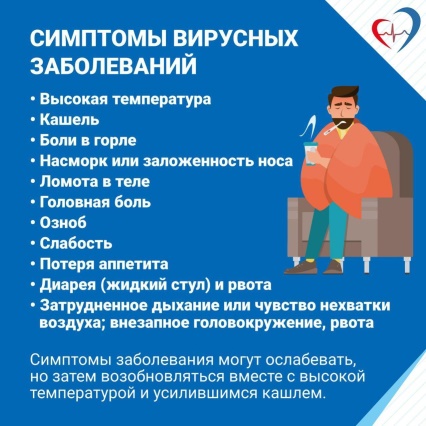 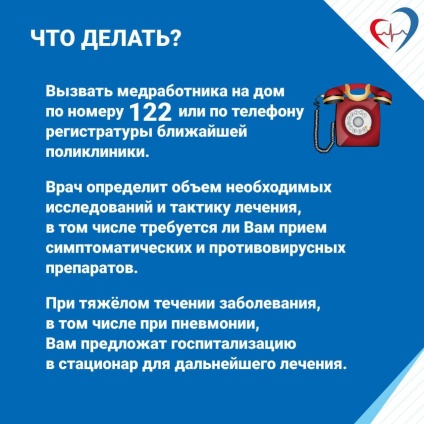 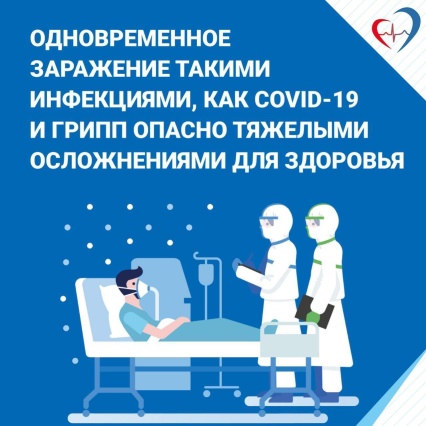 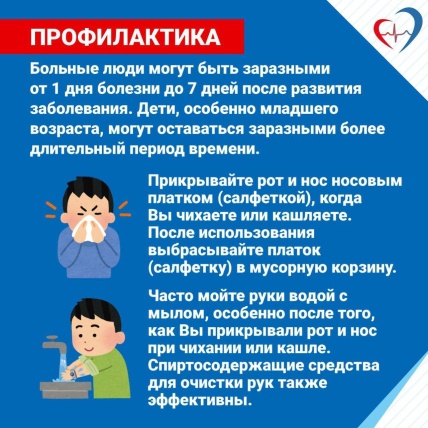 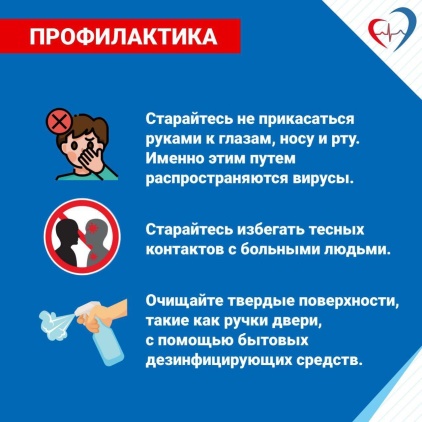 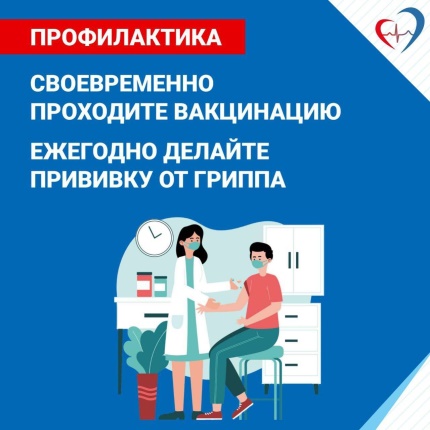 